Onderstaande tabellen zijn voor persoonlijk gebruikOnderstaande tabellen zijn voor persoonlijk gebruikHierboven kun je notities kwijt over verbruik en bijvoorbeeld ideeën over wat je verder aan energiebesparing wil doen. 
Denk aan kleine dingen als vervanging van gloeilampen en tochtstrippen, etc., of aan grotere zaken als huishoudelijke apparaten, isolerende zonwering, ventilatie en dergelijkeTabellen voor maten in meer detailHofjes binnen de ringKoopwoning – tussenwoningBouwjaren: rond 1967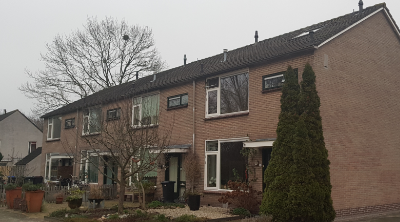 <uw eigen adres>Startsituatie / opmerkingenVoormalig huurhuis, meestal dubbel glas, soms zijn spouwmuren al geïsoleerd maar niet altijdISOLATIEActie?OppervlakZinvolle maatregelen, effectKostenPlanSpouwmurenWanneer niet geïsoleerd is dit heel zinvolWanneer niet geïsoleerd is dit heel zinvolWanneer niet geïsoleerd is dit heel zinvolWanneer niet geïsoleerd is dit heel zinvolVoorgevel Ca 12 m2geschatAchtergevelCa 12 m2geschatZijgevelVloerMeestal niet geïsoleerd, heel zinvolMeestal niet geïsoleerd, heel zinvolMeestal niet geïsoleerd, heel zinvolMeestal niet geïsoleerd, heel zinvolCa 50 m2DakNog niet gemetenNog niet gemetenNog niet gemetenNog niet gemetenGlasBeneden11.43 m2Boven7.68 m2ENERGIEVerbruik / capaciteitNotitiesPlanGasxxxx m2Elektriciteitxxxx kWh Zonnepanelenxxxx WpPVT panelenWarmtepompOverigNOTITIES / OVERIGNOTITIES / OVERIGPlanGEVELSBreedte (cm)Hoogte (cm)Oppervlak (m2)NotitieVoor57049012Ruw geschatAchter57049012vanwege ramenZijkantHoekwoningen verschillen dus zijn niet in de staalkaart opgenomenHoekwoningen verschillen dus zijn niet in de staalkaart opgenomenHoekwoningen verschillen dus zijn niet in de staalkaart opgenomenHoekwoningen verschillen dus zijn niet in de staalkaart opgenomenTotaal24GLASBreedte (cm)Hoogte (cm)Oppervlak (m2)NotitieBeneden voor5.92Woonkamer groot 	11651802.97Woonkamer klein	2581210.70Klapraam	372420.30Voordeur	4641550.99Voordeur bovenste	5521250.65Voordeur onderste	652600.31Beneden achter5.51Woonkamer groot	11651802.97Woonkamer deur	2501400.70Woonkamer klap	372420.30Keuken	4621400.84Keukendeur	5501400.70Boven Voor	3.12Slaapkamer groot	11651422.34Slaapkamer klein	256900.50Slaapkamer klap	370400.28Boven Achter	3.74Slaapkamer groot	11651422.34Slaapkamer klein	256900.5Slaapkamer	 3651420.9Overig1.0dakkapel	162820.5	262820.5	3TOTAALRichtprijs HR++ Richtprijs HR++ 19.29Richtprijs HR++ met kozijnenRichtprijs HR++ met kozijnenRichtprijs triple met kozijnenRichtprijs triple met kozijnenDAKbreedtehoogteOppervlakOriëntatieDakhoekVoor hoogVoor dakkapelVoor laagAchter hoogAchter dakkapelAchter laagTotaalOVERIGbreedtelengteOppervlakNotitieVloer5.708.70Ca 50 m2Kruipruimte schatting………